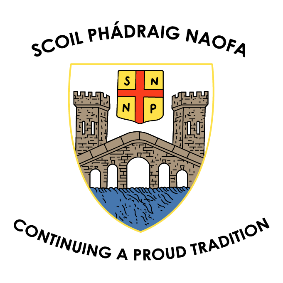 ANNUAL ADMISSION NOTICEin respect of admissions to the 2024/2025 school yearAdmission Policy and Application FormA copy of the school’s Admission Policy and the Application Form for Admission for the 2024/2025 school year is available as follows: –To download at: www.spnbandon.comOn request: By emailing: office@spnbandon.com  In writing to : Scoil Phádraig Naofa, Convent Hill, Bandon, Co. Cork.*Applications for our special classes are made using the same form and ticking the appropriate classPART 1 - Admissions to the 2022/2023 school yearApplication and Decision Dates for admission to 2024/2025The following are the dates applicable for admission to all classes in the schoolFailure to accept an offer within the prescribed period above may result in the offer being withdrawn.The school will consider and issue decisions on late applications in accordance with the school’s admission policy.Special Class Application and Decision Dates for admission to Scoil Phádraig NaofaThe following are the dates applicable for admission to the school’s Special Classes which cater for children with ASD -*Failure to accept an offer within the prescribed period above may result in the offer being withdrawnNumber of places being made available in Scoil Phádraig NaofaPART 2 - Admissions to the 2023/2024 school yearIn respect of the 2023/2024 school year, the total number of applications for admission received by the school was 12The school will commence accepting applications for admission on  October 1st 2023The school shall cease accepting applications for admission on  February 1st 2024The date by which applicants will be notified of the decision on their application is     February 22nd 2024The period within which applicants must confirm acceptance of an offer of admission isMarch 7th 2024The school will commence accepting applications for admission to the special class on  October 1st 2023The school shall cease accepting applications for admission to the special class onFebruary 1st 2024The date by which applicants will be notified of the decision on their application for admission to the special class isFebruary 22nd 2022The period within which applicants must confirm acceptance of an offer of admission isMarch 7th 2022The number of places being made available in junior infants is28The number of residential places is (boarding schools only)N/AThe number of non-residential places is (boarding schools only)N/AThe number of places being made available in the special class* catering for children with ASD isPrimary – 5Early Years - 6Breakdown of places allocated for the 2023/2024 school year:Breakdown of places allocated for the 2023/2024 school year:Number of places available:7Number of applications received:12Number of Offers made and accepted under each criteria:Children within Bandon Parish: 7 offered, 7 acceptedTotal number of offers made7Number of names placed on waiting list for the school year concerned.7